COLLEGIO DEI DOCENTIVERBALE N  a.s. 2016/17Il giorno 29 giugno, presso la sede centrale dell’Istituto Comprensivo di Montecastrilli è convocato il Collegio dei docenti.Sono all’ordine del giorno i seguenti punti:Lettura e approvazione verbale seduta precedenteMonitoraggio curricolo e PTOFCommissioni incluseRelazione funzioni strumentali e referenti di progetto e areaCalendario scolasticoPiano triennale per la trasparenza e l’integritàVarie ed eventualiPresiede la riunione il Dirigente Scolastico Stefania Cornacchia.Punto 1 Lettura ed approvazione seduta precedenteIl Dirigente Scolastico procede alla lettura dei punti salienti del verbale della seduta precedente che il Collegio approva.Delibera n.1Punti:Monitoraggio curricolo e PTOFCommissioni incluseRelazione funzioni strumentali e referenti di progetto e area. Le funzioni strumentali  ed i referenti di progetto e di area relazionano in merito al lavoro svolto durante l’anno. Doris Antonini spiega la titolazione della presentazione “Commissioni incluse”, sottolinando che il termine commissione deriva dal latino “ cum” (insieme)  “mittere”  (spingere, andare avanti ) e il termine “ Inclusione” uilizzato in ambito matematico,  è riferito a quando tutti gli elementi  fanno parte, sono inclusi in un insieme.  In questa presentazione si è voluto mettere al centro le parole del “senza zaino”  : “comunità, accoglienza, responsabilità”, a sinistra,  i fattori ambientali dell’inventario ICF, a destra, e le funzioni strumentali che sono relative a questo contesto. Questo per dire che i principi del senza zaino già sono presenti nella nostra scuola, sono presenti nelle funzioni strumentali, nei criteri dei fattori ambientali dell’inventario per l’inclusione, quindi non è niente di nuovo,  si è voluto solamente assemblare i pezzi.Il punto di partenza, quindi,  è costituito  dalle tre parole del “senza zaino”: comunità,  accoglienza e responsabilità che costituiscono il filo che unisce il lavoro delle funzioni strumentali. I  vari fattori ambientali, quelli che permettono il funzionamento e il non funzionamento di ciascuno sono rapportabili con le tre parole del “ senza ziano” e nello stesso tempo tutto questo fa parte del sistema scuola. Tutti i docenti sono  motori di questo circuito, in cui si parte dal costruire la qualità  dell’inclusione, a quello di mettere in moto politiche di inclusione  per poi di attivare  pratiche dell’inclusione.Lorena Sbarzella socializza che per realizzare le tre parole “ comunità, ospitalità, accoglienza” di scuola Senza Zaino  è iniziata la sistemazione degli ambienti  della scuola che possano rendere l’accesso agli studenti più piacevole possibile, più ospitale, e rendere questi ambienti come parte della loro casa, tanto che non hanno più dalla primaria lo zaino, ma una borsettina leggera e hanno i loro libri a scuola; nella secondaria non sarà proprio così ma si renderanno più leggeri i loro zaini, perchè troveranno tutti i loro strumenti a scuola. I lavori sono iniziati a Castel dell’Aquila che è la prima scuola che ufficialmente parte con “ il senza zaino “, alcui lavori sono stati fatti anche nella scuola di Montecastrilli e si sta cercando di adattare gli ambienti  e cercare di creare delle  routine in modo da permettere agli studenti di spostarsi dalle aule ai laboratori,  soprattutto per le attività pratiche o portare, durante le compresenze, gruppi di alunni su setting diversi, in modo di lavorare in maniera autonoma  e differente scegliendo le modalità con le quali apprendere.Marta Zara. presenta “Gallery materiali adattati”, un deposito in cui ogni docente può caricare i materiali per condividere le buone pratiche e illustra la procedura per accedervi ed operare.Naura Passagrilli socializza, in merito alla  relazione e le  azioni di orientamento, che l’importante è  far sperimentare ai ragazzi molte strategie,  materiali e attività diversificate,  in modo tale che in ognuna di esse ci si possano ritovare,  ma è  soprattutto facendoli fare, ascoltandoli ed osservandoli, che poi si possono consigliare con maggiore sicurezza. Per quanto riguarda le attivtà dei progetti europei molto successo ha avuto lo scambio: sono venuti quarantasei ragazzi francesi e  la professoressa Burchi ha organizzato alla perfezione le varie attività con enorme soddisfazione sia dei genitori  e dei ragazzi ospitanti che degli studenti francesi.Il prossimo anno a novembre dovrebbero partire i ragazzi della nostra scuola, sempre più consapevoli che questa attività di scambio costituisce un’inclusione, una vera apertura verso l’altro.Per quanto riguarda il progetto ” Erasmus place” le attività si sono fermate dato il momento storico in cui è difficile spostarsi e quindi insieme al la professoressa Renzetti si è pensato a settembre di avviare un “E- twinning” per dare comunque ai ragazzi la possibiltà di andare oltre, però stando nelle loro case e scuole, perfezionando sia la lingua sia il modo di relazionarsi con altri da noi.Alessandro Sartini relaziona in merito all’importanza del contesto  nel  progetto “Senza  Zaino”.  Si propone  la prosecuzione per  il secondo anno del progetto USL di educazione socio emotiva “Pensare positivo”. Il Collegio approva.Delibera n. 2In merito alle relazioni, si  rende noto  che l’Ordine degli psicologi organizza ad ottobre la “Settimana della psicologia” con attività specifiche per la scuola che riguarda per  le classi quinta  Scuola Primaria e prima Scuola Secondaria di primo grado. Il Collegio delibera di aderire alla settimana organizzata dal’ordine degli psicologi, referente Elena Arestia, delibera n .3Roberta Vignaroli socializza il monitoraggio del PTOF: non sono emerse particolari difficoltà nell’attuazione dei progetti, nella maggior parte  sono stati rispettati tempi e modalità di realizzazione, tutti i progetti si sono rivelati efficaci nel perseguire gli obiettivi programmati ed anche le varie collaborazioni si sono mostrate proficue ai fini dell’azione educativa.Nell’area continuità viene sottolineato l’avvio del progetto continuità tra la scuola dell’infanzia e gli asili nido ed anche con la scuola  infanzia del Cottolengo per la realizzazione di una stessa scheda di passaggio.Alessandra Monzo presenta il RAV e  relaziona sul lavoro  svolto dalla Commisione in merito alla revisione degli obiettivi di  miglioramento In relazione al  Rav prende la parola la Dirigente Scolastica e afferma  che la finalità del Rav è quella costruire una comunità in cui si diffondano le buone pratiche e si incrementi la responsabilità di ciascun  docente perchè apporti  il proprio contributo nel contesto in cui opera al fine  di diminuire la frammentarietà dei risultati Invalsi, aumentare i livelli cinque e diminuire i Livelli uno perchè la scuola deve essere inclusiva per tutti. A tale proposito legge dei passi molto significativi del libro “Lettera ad una professoressa” di  Don  Lorenzo Milani. Si procede poi alla votazione per l’approvazione del  il RAV e tutto il Collegio  esprime parere favorevole.     	Delibera. N.4Presentazione criteri assegnazione docenti alle classi. Il Dirigente Scolastico chiede ai membri della commissione orario se è possibile incontrarsi prima dell’inizio dell’anno scolastico per l’elaborazione dell’orario, per costruire insieme un ipotesi di gruppo.  La proposta di criteri per l’assegnazione docenti alle classi inviata in precedenza a tutti è stata riguardata anche in luce della norma ed è stata modificata in questo senso: l’orario mensa della scuola secondaria di primo grado,  dal punto di vista formale, è a  carico dagli insegnanti che hanno le compresenze,  quindi  i docenti di matematica, italiano e potenziato residualmente,  se coerente con il piano di funzionamento e con gli obiettvi del  PEI, può essere utilizzato anche l’insegnante di sostegno. Il Collegio approva  all’unanimità.Delibera n. 5Punto 5. Calendario scolastico. Il DS socializzza che il calendario scolastico è pubblicato sul sito della scuola, l’inizio delle lezioni sarà il 13 settembre 2017 e la chiusura il 9 giugno 2018.Punto 6. Piano triennale per la trasparenza e l’integrità.  Il Dirigente Scolastico  informa sullo stato di attuazione del Piano Triennale della trasparenza, sui monitoraggi effettuati come previsto dalla legge. Lo stesso è visionabile sul sito alla voce Amministrazione trasparente. E’ bene che tutti i docenti lo legganoPunto 7. Varie ed eventuali.  Il professor Fieni, a nome di tutto il Collegio,  porge i saluti ai neo immessi in ruolo, a chi si trasferisce in altri istituti  e a coloro che lasceranno la scuola perchè hanno raggiunto il traguardo della pensione.Infine dopo i saluti e gli auguri di buone vacanze  a tutti da parte del  Dirigente Scolastico, la seduta termina alle ore 18,20.Montecastrilli, 29 giugno 2017                     IL SEGRETARIO                                                   IL PRESIDENTE                     Antonia Burchi                                                     Stefania CornacchiaIl Collegio dei docenti con maggioranza  assoluta dei voti validamente espressi delibera n.3 la riconferma o la nuova adozione dei libri di testo di scuola primaria e secondaria di primo grado per l'anno 2012/2013 come da s                     Stefania CornacchiaISTITUTO COMPRENSIVO “TEN. F. PETRUCCI”Via  Ten. F. Petrucci, 16 – 05026 Montecastrilli (TR)Tel./Fax Uff.Segret. 0744 940235 –www.comprensivomontecastrilli.gov.ittric816004@istruzione.it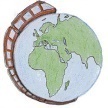 